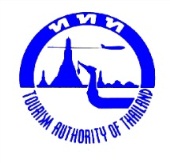 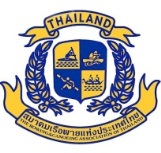 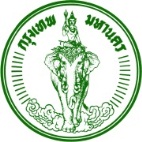 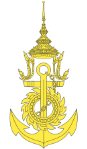 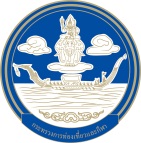 Thailand International Swan Boat Race 2015Regulations and Rules of Thailand International Swan Boat Race 2015****************For the success of the Thailand International Swan Boat Race 2015 and to be a tourist event for the preservation of culture and tradition, the Committee of the Thailand International Swan Boat Race has set the regulations and rulesas follows:Article 1.	These regulations and rules are “Thailand International Swan Boat Race Regulations of 2015”.Article 2.	Organized by the Organizing Committee of Thailand International Swan Boat Race 2015.Article 3.	Category: International Boat Race10  paddlers (Small Boat Open)Article 4. Date and VenueSaturday 19 and Sunday 20 December, 2015 at the Chao Phraya River, Rama VIII Public Park, Bangkok.Article 5. 	The Race Control Committee5.1Referee 						1 person5.2Judging Committee 				3 persons(1) Chairperson 		                  1 person(2)Members 			                  2 persons5.3	Timekeeping Judges 				3 persons5.4	Starting Judges 				6 persons5.5	Lane Judges 					2 persons5.6	Athletes Qualifications Judges 		8 persons5.7	Judges of Appeals 				3 personsArticle 6. Team Members6.1	Team Manager				          1 person6.2	Coach						1 person6.2	Athlete					          14 personsArticle 7.  Application and Place to Accept Applications7.1	An application prescribed by the races Organizing Committee will be submitted.7.2	Application for participation in the races can be submitted to the Tourism Authority ofThailand, 1600 New Phetburi Rd. Makkasan, Ratchathewi, Bangkok, 10400.7.3	To submit an application from is by 20 November 2015.(bakbak28@hotmail.com phuang_009@hotmail.com)7.4	Lot drawing for the boat and lane of the International Boat Race will be done by the manager of each team on 18 December 2015Article 8. Athletes Qualification8.1	Photographs size 2 x 2 inches 8.2	Athletes must be under only one team and contend in only one category, in each race, there can be a maximum of 10 paddlers and minimum of 8 for competing.8.3	Athletes must be healthy and be able  to swim at least 100 meters.8.4	In case of the team have not a steersman, can be employ a Thai steersman follow the committee consideration with setting rate.Article 9. Regulations of the Races9.1	Athletes can be races only one team.9.2	In case of any problem which is not mentioned in the Regulations and Rules of the Races, the Representative of TAT or the Race.9.3	Committee in Article 4 has the right of consideration. Athletes must follow the regulations and rules for the races. In case of infringement, the Committee has the right to forbid the team participating in the race.Article 10. Race Course10.1	The Chao Phraya River, Rama 8 Public Park, Bangkok.10.2	The length of the race course is 500 metres.10.3	The  race course is divided into 4 lanes: each lane being 9 metres wide: buoys being placed at every 100 metres from the starting point to the finish line.10.4	At the starting line, there will be buoys, or boats to serve as buoys for positioning of competing boats in the designed lanes.10.5	The finish is at a distance of 500 metres at which buoys and flags are placed to clearly indicate the finish line.Article 11. Equipment Used for the Competition(The organizing committee will provide)11.1	Characteristics of the boat : Made of fiberglass with bows (champion model) being in the figure of a swan’s head. (Size and weight of the boat by IDBF rule.)11.2	Paddles : Size and weight by IDBF rule.Article 12. Reporting12.1	Each competing team must report at the Control Point at least 30 minutes before each round for athletes qualifications, lot draw for boat, receive the paddles from officials and then proceed to the starting point. 12.2	After reporting, lots drawing for boat will be done at the boat landing. 12.3	Each competing team has to be ready at the starting point before each round within 10 minutes after the official announcement. If late, the team will be disqualified.Article 13. Change of AthletesFill in the Athletes’ changing form and apply to Committee.Article 14. Race Procedures14.1 The Projecting PointA race control official at the starting point will instruct the team to position their boats alongside a buoy in the designated lane.The steersperson of each team must hold the rope at the starting point, so that the projecting point of the bow is level with those of others boats.When all-boats are level, the starting judge will give the ready order. The judge will make 1 horn sound to signal the start of the race.If a fault occurs for any reason whatsoever, the starting judge will make 2 horn sounds and the boat teams are required to move their boat back to the points alongside the buoys for the restart.In starting, if any boat team commits 2 faults in succession, the team will be disqualified from the race.14.2 During a Race(1) 	Each boat team must paddle the boat within its lane only. If its boat encroaches on another team’s lane, the team that committed the fault will be disqualified from the race.(2)	During a race, if there is a collision or if a boat jostles against another boat, the team committing the fault will be disqualified from the race.(3)	If any boat hits a buoy and causes it to obstruct or to become an obstacle to the race, the said boat team will be disqualified from the race.(4)	International Boat Race 22 paddlers. Sitting position only14.3 Judgement(1)	Any boat which reaches the finish line first and the boat’s tail is over the line as well as all the paddlers are on the boat will be announced the winner.(2) 	Reaching the finish line means that the point of the projecting bow of a boat must reach the finish line and the entire length of the boat must move past the finish line with the boat’s crew members intact.(3)	The Judging Committee’s decision is considered final.Article 15. Appealing15.1	In order to appeal, a formal document must be signed by the team manager and submitted together with a deposit of 3,000 Baht to the Judges of Appeals. The 2  teams representative must complete this procedure within 10 minutes that the race has finished.15.2	The decision of the Appeal’s Consideration Committee is considered final.15.3	If the appeal is not successful, the appeal’s Consideration Committee will confiscate the entire deposit. If it is successful, the deposit will be returned.Article 16. General16.1	At the end of a race, the team must row the boat back to the starting point.16.2	Every team member will wear the team’s uniform.16.3	Every team member must be able to swim more than 100 metres with clothes on.16.4	Every team member will be responsible for themselvesduring practice and the races.16.5 The Committee will not be responsible for any injuries, accidents or other incidents.Article 17. Award The winner  			500,000 Baht cash and a trophy.The first runner-up		200,000 Baht cash and a trophy.The second runner-up 	100,000 Baht cash and a trophy.Article 18. The Organizing Committee  reserves the right to make changes or to cancle the races with justification.Article 19. Penalty19.1	Given a warning in writing.19.2	Disqualification for participation in that race.19.3	Disqualification for the races without any compensation.19.4	Being forbidden to enter the races organized by the Tourism Authority of Thailand (TAT) for a period of 2 years from the date of disqualification.